ПЕЧЕНГСКИЙ МУНИЦИПАЛЬНЫЙ ОКРУГ МУРМАНСКОЙ ОБЛАСТИ МУНИЦИПАЛЬНОЕ БЮДЖЕТНОЕ УЧРЕЖДЕНИЕ ДОПОЛНИТЕЛЬГО ОБРАЗОВАНИЯ «ДЕТСКАЯ ХУДОЖЕСТВЕННАЯ ШКОЛА № 1»Методическая разработка «Полуобъемные изображения. Создание сложной формы с последующим декорированием. Пряник» УП.  «ЛЕПКА» В 1 классе ДПОП «Живопись» с 8-летним сроком обученияСоставитель Зарубанова Лариса Дмитриевна преподаватель высшей категорииВозраст учащихся  6 – 9 лет.2023 год.Аннотация Результатом знакомства с материальностью окружающего мира, традиционные кондитерские изделия, такие как «Тульские пряники»  получившие всероссийскую и мировую известность, Использование  возможностей знакомых материалов позволяет реализовать полученные знания и навыки в максимально творческой форме. Важной составляющей этого задания является синтез умений, полученных в разных ситуациях: и на уроках в классе, и во время помощи в лепке печенья или пряника в семье, на кухне. Представленное задание может быть интересно преподавателям  дополнительного образования, родителям детей возраста от 6 лет для совместного творчества. СодержаниеВведениеОсновная частьЗаключениеСписок использованных источниковПриложенияВведение.В учебной программе по предметам  «Лепка» предусмотрено задание на изучение свойств различных материалов. На занятиях предлагается выполнить эскизные зарисовки  для получения примерного представления сложного силуэта конечного изделия «Пряника» и его декора. Выполненный эскиз   трансформируются в творческое задание. Это задание позволяет развивать навыки, повышает мотивацию и делает наглядным и эффектным результат, полученных на уроках специальных умений  работы со знакомыми материалами. Воспитание эстетического вкуса и знакомство с традициями в этом задании особенно важно. В процессе работы происходит знакомство с традициями использования кондитерских изделий в быту и знакомство с технологической последовательностью в изготовлении домашней выпечки. Привитие бережного и внимательного  отношения к народным традициям  делает задание особенно актуальным.  Основная частьЦели:  развитие мотивации обучающихся к познанию окружающего мира, через изучения предметов прикладного значенияформирование у учащихся навыков, знаний и умений по предмету «Лепка» художественно-эстетическое развитие личности ребенкараскрытие творческого потенциала обучающихсяприобщение к традициям Задачи: формирование способности добиваться выразительности образа;закрепление умений  и навыков в работе с пластилином;знакомство с терминологией, понятия «сложный силуэт»;знакомство с новыми приемами работы;Ожидаемые результаты: создание ярких, выразительных, творческих композиции,   разнообразно ритмически организованных работ, достойных  участия в выставках.Оборудование и материалы:                                                                                                                                           цветной пластилин, скульптурный пластилин, стеки, 
коврик для работы пластилином, картон.  Форма проведения: урок смешанного типа (беседа, совмещенная с практической работой).План работы:Организационный  момент.Презентация темы. Беседа: «Печатный пряник», «Тульский пряник».Работа учеников над  карандашным эскизом по созданию индивидуального силуэта.Работа в материале, лепка силуэта.Декорирование пряника.Подведение итогов.                                                                                                               Срок реализации:                                                                                                                                                               2 сеанса (4 академических часа).Ход занятия: Организационный  момент.  Подготовка рабочего места. \3 минуты \.                                                                                                               Презентация темы «Печатный пряник», «Тульский пряник 5-10 минут \. На занятиях выполнялись аналогичные задания, в которых учащиеся знакомились с рельефом.  На основе полученных знаний, применяя полученные опыт, выполняем   творческое задание «Пряник». В этом задании особое внимание уделяется выразительности и сложности силуэта. Главная идея – создание выразительного и яркого образа.Карандашный эскиз. «Пряник»\15-20 минут \. Создания сложного силуэта пряника. На половинке альбомного листа нарисовать свой вариант «пряника».Особое внимание уделить выразительности силуэта, избегать тонких деталей, они у пряника  могут «сломаться».Творческий подход  и подключение ассоциативного мышления позволит  создать праздничное настроение в работе.Исполнение. Лепка «Пряника» \35-45 минут \ Учащиеся по своим карандашным наброскам создают  форму будущего пряника. Делают тело пряника темными оттенками. Ведь в тесто кондитеры добавляют пряности и корицу. После выпечки пряник становится темным. Важно: В процессе работы уделяем особое внимание технологической последовательности в изготовлении домашней выпечки. Стараемся выполнить край ровным. Заглаживаем пальчиками, пользуемся стеками.    Толщина пряника должна стать достаточно толстой. На этом этапе знакомимся с термином «полуобъем», «объем».Декорирование поверхности пряника \35-45 минут \.Начинаем самую интересную и творческую часть работы.  Украшаем наш пряник «глазурями» и «посыпками». Украшения формируем из тонко скатанных колбасок. Укладываем колбаски на пряник.  «Посыпку» делаем из маленьких кусочков яркого цветного пластилина. На темном прянике «посыпка»  должна выглядеть очень насыщенно.Смотреть «Приложение 1, 2Анализ и  подведение итогов.\5-10 минут \.                                 Просмотр и обсуждение выполненных работ.\5-10 минут \.                                 Заключение. Это задание можно рекомендовать для учеников младших и средних возрастов, а также для проведения совместных с родителями мастер – классов, варьируя различные темы. Подобные задания с успехом могут быть реализованы в среде людей, не имеющих специальной подготовки. Подобное задание может трансформироваться в предварительный этап в работе с глиной.4. Список используемых источников. В процессе работы используются фотографии декорированных росписью прянико из личного архива и из свободного доступа в интернете.Карл Глассфорд «Рисунок пером и тушью», Москва АСТ Астрель, 2004Хазэл Харрисон «Энциклопедия техник рисунка», Москва АСТ Астрель, 2005Приложение. К разработке прилагаются фотографии итоговой работы.                                         Приложение 1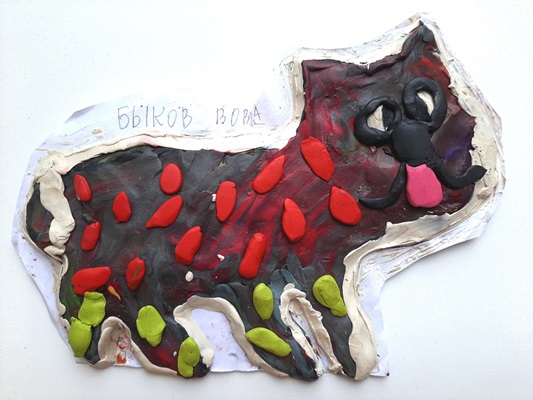 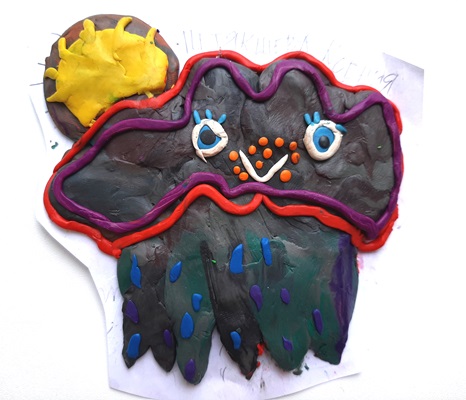 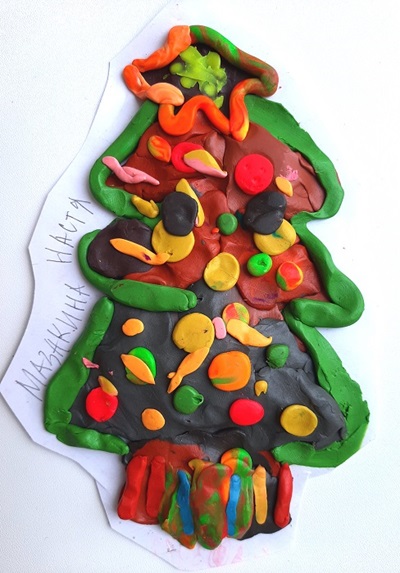 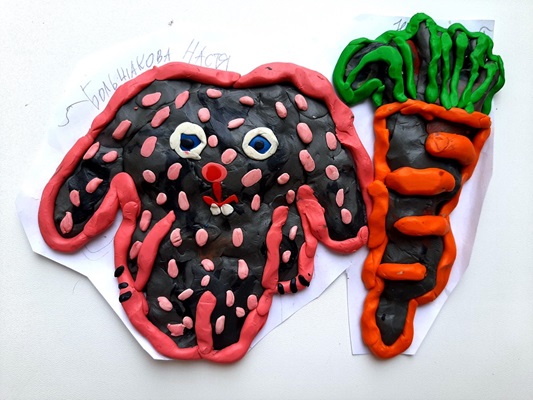 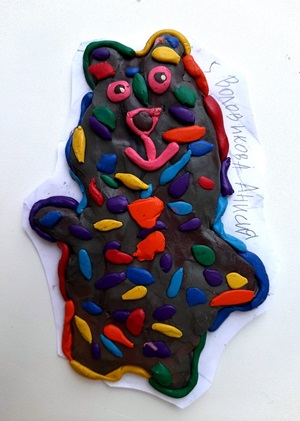 